Министерство общего и профессионального образования Ростовской областиГБПОУ  РО «ВПК  им. М. А. Шолохова»Методические рекомендации по руководству и выполнению выпускных квалификационных работ укрупненной группы специальностей 44.00.00 Образование и педагогические науки СодержаниеТема ВКР. Задание на ВКРНаправления (тематика) выпускной квалификационной работы (ВКР)  являются частью программы итоговой государственной аттестации, тематика согласовывается с представителями работодателей, и должна соответствовать содержанию одного или нескольких профессиональных модулей учебного плана специальности. Закрепление направлений исследований ВКР за студентами оформляется приказом директора колледжа не позднее 1 ноября последнего года обучения. По выбранному направлению (тематике) исследования руководитель ВКР разрабатывает Задание (индивидуальный план подготовки ВКР). ВКР проектного характера может быть выполнена группой студентов, при этом Задания разрабатываются руководителем отдельно для каждого студента.Задания на ВКР рассматриваются предметно - цикловыми комиссиями (ПЦК), подписываются руководителем работы и утверждаются заместителем директора по учебно-методической работе. Задания на ВКР выдаются студенту в течение двух недель после утверждения тематики ВКР приказом директора и сопровождаются консультацией, в ходе которой разъясняются назначение и задача, структура и объем работы, принципы разработки и оформления, примерное распределение времени на выполнение отдельных частей ВКР.Темы ВКР разрабатываются преподавателями на основе тематики и рассматриваются соответствующими предметно - цикловыми комиссиями. Студенту предоставляется право выбора темы ВКР, в том числе предложения своей, с необходимым обоснованием целесообразности ее разработки для практического применения.Темы ВКР должны отражать современный уровень развития культуры, науки, техники, производства и соответствовать социальному заказу общества. Закрепление тем ВКР с указанием руководителей и сроков выполнения за студентами оформляется приказом директора колледжа не позднее 1 марта последнего года обучения.ВКР может быть логическим продолжением курсовой работы, идеи и выводы которой реализуются на более высоком теоретическом и практическом уровне. Курсовая работа может быть использована в качестве составной части ВКР.ГБПОУ РО «ВПК им. М. А. Шолохова»ЗАДАНИЕНА ВЫПУСКНУЮ КВАЛИФИКАЦИОННУЮ РАБОТУ1.   __________________________________________________________________(ФИО студента)Студент__   Специальности____________________________________________________, IV курса, группы ____2.  ___________________________________                                                  (ПМ)3. Тематика  работы ________________________________________________________________________________________________________________________________________4. Основные вопросы, подлежащие разработке в теоретической части ____________________________________________________________________________
____________________________________________________________________5. Основные вопросы, подлежащие разработке в опытно-экспериментальной части6. Соотношение теоретической и опытно-экспериментальной   частей ________7.  Окончание работы «01»июня 2018 г.Руководитель        _____________________                  _______________________                                                                    (подпись)                                                                     (ФИО руководителя)Задание принято к исполнению    « ___ »    _____________  20 17г.________________________                              __________________________                                 (подпись студента)                                                                                                     (ФИО студента)2 Дорожная карта выполнения и защиты выпускных квалификационных работ2017-2018 уч. год3 Характер и основные структурные единица ВКРВыпускная квалификационная работа выполняется в виде дипломной работы или дипломного проекта.  Дипломная работа может носить опытно-практический, опытно-экспериментальный или теоретический характер. Объем дипломной работы должен составлять не менее 30, но не более 50 страниц печатного текста. Объем дипломного проекта не менее 15,  но не более 20 страниц печатного текста.Выпускная квалификационная работа опытно-практического характера должна иметь следующую структуру:введение, в котором раскрывается актуальность выбора темы, формулируются компоненты методологического аппарата: объект, предмет, цель, задачи работы, характеристика источников исследования, анализ методов,  характера работы и ее структуры и др.;теоретическая часть, в которой содержится история изучения данной проблемы, аспекты разработанности проблемы в теории и практике, психолого-педагогическое обоснование проблемы;практическая часть, которая должна быть направлена на решение выбранной проблемы и состоять из проектирования профессиональной деятельности, описания её реализации, оценки её результативности. Практическая часть может включать в себя разработки и т.п., комплекты наглядных или методических пособий, описание опыта практической работы (отдельного учреждения или специалиста) и т.п. с обоснованием их разработки и указаниями по их применению;заключение, в котором содержатся выводы и рекомендации относительно возможностей практического применения полученных результатов;список литературы, который должен состоять не менее чем из 20 источников;приложения. Выпускная квалификационная работа опытно-экспериментального характера должна иметь следующую структуру:введение, в котором раскрывается актуальность выбора темы, формулируются компоненты методологического аппарата: объект, предмет, проблема или гипотеза, цель, задачи работы, характеристика источников исследования, анализ методов, характера работы и ее структуры и др.;- теоретическая часть, в которой содержится история изучения данной проблемы, аспекты разработанности проблемы в теории и практике, психолого-педагогическое обоснование проблемы;практическая часть, в которой представлены план проведения эксперимента, характеристики методов экспериментальной работы, основные этапы эксперимента (констатирующий, формирующий, контрольный), анализ результатов опытно-экспериментальной работы;заключение, в котором содержатся выводы и рекомендации относительно возможностей практического применения полученных результатов;список литературы, который должен состоять не менее чем из 20 источников;приложения.Выпускная квалификационная работа теоретического характера должна иметь следующую структуру:введение, в котором раскрывается актуальность выбора темы, формулируются компоненты методологического аппарата: проблема или противоречие, объект, предмет, цель, задачи работы, характеристика источников исследования, анализ методов, характера работы и ее структуры и др.;теоретическая часть, в которой содержится история изучения данной проблемы, обоснование разрабатываемой проблемы в теории и практике посредством глубокого сравнительного анализа литературы;заключение, в котором содержатся выводы и рекомендации относительно возможностей практического использования материалов исследования;список литературы, который должен состоять не менее чем из 25 источников;приложения.Содержанием дипломного проекта является разработка изделия или продукт исследовательской (творческой) деятельности. По структуре данная ВКР состоит из Пояснительной записки и практической части.Пояснительная записка включает в себя:титульный лист;введение, в котором раскрывается актуальность выбора темы, формулируются компоненты методологического аппарата: объект, предмет, цель, задачи работы, характеристика источников исследования, анализ методов,  характера работы и ее структуры и др.;основная часть, в которой дается теоретическое и расчетное обоснование принятых в проекте решенийзаключение, в котором содержатся выводы и рекомендации относительно возможностей практического использования материалов исследования;список литературы, который должен состоять не менее чем из 10 источников;приложения.Практическую часть представляют созданные изделия, продукты творческой или интеллектуальной деятельности в соответствии с видами профессиональной деятельности и темой проекта.Практическая часть может быть представлена в виде демонстрации моделей, исполнения художественных произведений (спектаклей, музыкальных произведений, танцев и т.д.) с обязательным сохранением видеоматериалов. Например, в виде художественных произведений: живописных и графических (натюрморта, портрета, пейзажа, мелкой пластики, керамики; росписи по дереву, ткани; скульптуры и т.п.) и методики преподавания предмета, включающей в себя дидактическое и наглядное обеспечение учебного процесса.Титульный лист является первой страницей ВКР. Министерство общего и профессионального образования Ростовской областиГБПОУ РО «ВПК им. М. А. Шолохова»Выпускная квалификационная работа в виде дипломной работыпо ПМ.03. Организация  занятий по основным образовательным программам дошкольного образованияна темуЭкскурсия как форма организации экологической работы с детьмиВыполнила:Иванова Елена Петровна Форма обучения – очная, IV курс, группа А    ____________________(подпись)Специальность: 44.02.01 Дошкольное образованиеРуководитель: Ушаков Василий Николаевич___________                    (подпись)«___»__________________ 2018 г.Вёшенская 2018Министерство общего и профессионального образования Ростовской областиГБПОУ РО «ВПК им. М. А. Шолохова»Пояснительная запискак выпускной квалификационной работе в виде дипломного проектапо ПМ.03. Организация  занятий по основным образовательным программам дошкольного образованияна темуЭкскурсия как форма организации экологической работы с детьмиВыполнила:Иванова Елена Петровна Форма обучения – очная, IV курс, группа А    _____________________(подпись)Специальность: 44.02.01 Дошкольное образованиеРуководитель: Ушаков Василий Николаевич____________                           (подпись)«___»__________________ 2018  г.Вёшенская 2018В ВКР на втором листе помещают Содержание, включающее нумерацию наименования частей и пунктов с указанием номеров страниц. Слово "Содержание" записывают в соответствии с требованиями к заголовку первого уровня, но в обычном стиле (не использовать стиль Заголовок 1 уровня). Наименования, включенные в содержание, записывают строчными буквами, начиная с прописной буквы.Пример оформления Содержание 1 Введение……………………………………………………………………..32 Общая характеристика психологии в молодости………………………..62.1 Образ жизни современной молодежи…………………………..62.2 Противоречия присущие современной молодежи……………103 Студенчество как особая социальная категория……..…………………153.1 Субъекты и объекты образовательного процесса в профессиональном учебном заведении……………………………………..153.2 Студент как субъект учебной деятельности……………………193.3 Возрастные особенности студента………………………………243.4 Социально-ролевые характеристики студента……………..…..284 Заключение………………………………………………………………….325 Список литературы………………………………………………………….34Приложение А Молодежные организации России…………………………35Третий лист начинается Введением. Во Введении ВКР описывается актуальность выбора темы, формулируются компоненты методологического аппарата: объект, предмет, проблема или гипотеза, цель, задачи работы, характеристика источников исследования, анализ методов описание формы и структуры работы,  новизна и практическая значимость исследования.Пример оформления1 ВведениеАктуальность разработки темы.Объект исследования.Предмет исследования.Цель работы (переформулированная тема).Задачи: (переформулированные пункты Содержания второго уровня).Методы исследования: анализ информационных источников, синтез полученных данных, обобщение, классификация, аналогия, моделирование, интервьюирование, опрос, анкетирование, изучение документации и т.п..В ходе работы над темой использовались источники исследования: справочно-энциклопедическая литература, монографии, материалы периодической печати, ресурсы сети Интернет, учебная и учебно-методическая литература, рекламные материалы, локальные нормативные акты и иная документация исследуемых организаций и учреждений.ВКР выполнена в виде дипломной работы опытно-практического характера, что и определило её структуру: введение, теоретическую часть, практическую часть, заключение и список литературы. Работа имеет приложение в виде информационного носителя с записью.Новизна и практическая значимость.Четвертым пунктом плана является Заключение. Заключение ВКР должно содержать выводы по пунктам работы и рекомендации относительно возможностей применения полученных результатов.В конце ВКР приводится Список литературы, которая была использована при составлении ВКР. Если в ВКР использована специфическая терминология, то перед Списком литературы должен быть Перечень принятых терминов с соответствующими разъяснениями. Перечень включают в Содержание.Если в документе принята особая система сокращения слов или наименований, то в нем должен быть приведен Перечень принятых сокращений, который помещают в конце документа перед Перечнем принятых терминов. Перечень допускаемых сокращений слов установлен в ГОСТ 2.316.Требования к тексту работыТекст ВКР должен быть кратким, четким и не допускать различных толкований.В тексте документа не допускается:- применять обороты разговорной речи, техницизмы, профессионализмы;- применять для одного и того же понятия различные научно-технические термины, близкие по смыслу (синонимы), а также иностранные слова и термины при наличии равнозначных слов и терминов в русском языке;- применять произвольные словообразования;- применять сокращения слов, кроме установленных правилами русской орфографии, соответствующими государственными стандартами, а также в данном документе;- сокращать обозначения единиц физических величин, если они употребляются без цифр, за исключением единиц физических величин в головках и боковиках таблиц и в расшифровках буквенных обозначений, входящих в формулы и рисунки.Опечатки, описки и графические неточности, обнаруженные в процессе выполнения ВКР, допускается исправлять подчисткой или закрашиванием белой краской и нанесением на том же месте исправленного текста.Повреждения листов ВКР, помарки и следы не полностью удаленного прежнего текста (графики) не допускается.Работа выполняется на формате листа А 4, шрифтом Times New Roman,  используется 1,5 междустрочный интервал, размер 1,25 в абзацном отступе, межабзацный интервал – 0, текст печатается только на одной стороне листа. Текст работы, не считая заголовков, оформляется размером шрифта – 14пт, без переносов. При выполнении работ соблюдаются поля: левое – 30мм, правое – 10мм, верхнее – 20мм, нижнее – 20мм.Страницы в исследовании считают с титульного листа, нумеруют со второго, номера страниц проставляются арабскими цифрами посередине, вверху страницы, размер шрифта – 14пт, Times New Roman.Каждую основную содержательную единицу ВКР (1 Введение, 2 Теоретическая часть, 3 Практическая часть, 4 Заключение, 5 Список литературы) рекомендуется оформлять заголовком 1 уровня 18 шрифтом по центру полужирным начертанием,  начинать с нового листа, и обозначать арабскими цифрами без точки и записывать с абзацного отступа. Части делятся на пункты, которые оформляются как заголовки второго уровня 16 шрифтом по центру полужирным начертанием. Пункты должны иметь нумерацию в пределах каждой части. Номер пункта состоит из номеров части и пункта, разделенных точкой. В конце номера пункта точка не ставится, например:2 Типы и основные размеры2.12.2 }         Нумерация пунктов части2.3	3 Технические требования3.13.2 }         Нумерация пунктов части3.3Части и пункты должны иметь заголовки. Заголовки должны четко и кратко отражать содержание частей и пунктов. Заголовки следует печатать по центру с прописной буквы без точки в конце, не подчеркивая. Переносы слов в заголовках не допускаются. Если заголовок состоит из двух предложений, их разделяют точкой. Рекомендуется тексты заголовков выполнять единообразно. Расстояние между заголовком второго (или последующих) уровня и предыдущим текстом, если они размещены на одной странице, должно составлять 2 пустых абзаца 14пт размером шрифта, а между заголовком и последующим текстом или между двумя заголовками – 1 абзац (Enter), при 1,5 междустрочном интервале.Отрывать заголовок от относящегося к нему текста, если хотя бы одна его строка не может быть размещена на данной странице недопустимо.Внутри пунктов могут быть приведены перечисления.Перед каждой позицией перечисления следует ставить дефис или строчную букву русского или латинского алфавитов, после которой ставится скобка. Для дальнейшей детализации перечислений необходимо использовать арабские цифры, после которых ставится скобка, а запись производится с абзацного отступа, как показано в примере.Пример.а) _______________________б) _______________________1) ____________________2) ____________________в) _______________________Рекомендуется  перечисления в рамках одной ВКР оформлять единообразно. Иллюстрации призваны помогать восприятию текста, это могут быть рисунки, фотографии, схемы, таблицы, диаграммы, графики, гистограммы и т.п. Количество иллюстраций должно быть достаточным для пояснения излагаемого текста. Иллюстрации могут быть расположены как по тексту документа (возможно ближе к соответствующим частям текста), в конце текста, так и вынесенными в приложения. Наименования, приводимые в тексте работы и на иллюстрациях, должны быть одинаковыми.Иллюстрации, за исключением иллюстраций приложений, следует нумеровать арабскими цифрами сквозной нумерацией. Например: Рисунок 1- Наименование рисунка. Иллюстрации каждого приложения обозначают отдельной нумерацией арабскими цифрами с добавлением перед цифрой литеры приложения. Например: Рисунок А.3 - Наименование рисунка.При ссылках на иллюстрации следует писать "...в соответствии с Рисунком 2", или (см. Диаграмму 3).Если в тексте документа имеется иллюстрация, на которой изображены составные части изделия, то на этой иллюстрации должны быть указаны номера позиций этих составных частей.Слово «Рисунок» и наименование помещают после пояснительных данных и располагают следующим образом: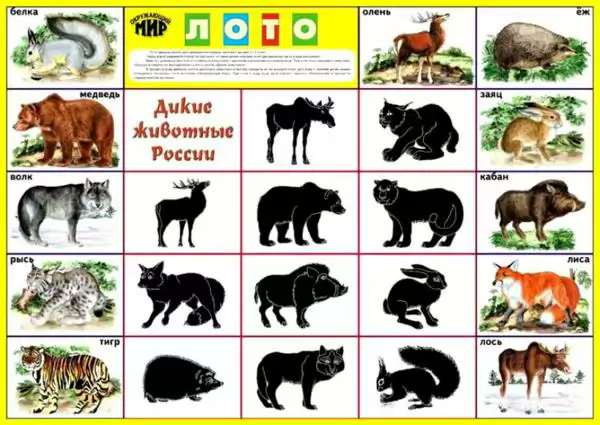 Рисунок 1 - Пример Задания для дошкольникаПо этому же образцу оформляют схемы, фотографии и т.п.Таблицы, диаграммы, графики и т.п. следует нумеровать арабскими цифрами сквозной нумерацией. Таблицы, диаграммы, графики каждого приложения обозначают отдельной нумерацией арабскими цифрами с добавлением перед цифрой литеры приложения.Например: Таблица 1- Структура занятия или Таблица В.1- Структура занятия.Слово «Таблица (Диаграмма, График и т.п.)» и наименование помещают слева над таблицей (диаграммой, графиком и т.п.) следующим образом: Таблица 1 – Структура занятия При переносе части таблицы на другие страницы название помещают только над первой частью таблицы.Заголовки граф и строк таблицы следует писать с прописной буквы, а подзаголовки граф - со строчной буквы, если они составляют одно предложение с заголовком, или с прописной буквы, если они имеют самостоятельное значение. В конце заголовков и подзаголовков таблиц точки не ставят. Заголовки и подзаголовки граф указывают в единственном числе.Разделять заголовки и подзаголовки боковика и граф диагональными линиями не допускается.Таблицу в зависимости от ее размера помещают под текстом, в котором впервые дана ссылка на нее, или на следующей странице, а при необходимости в приложении к документу. Допускается помещать таблицу вдоль длинной стороны листа документа.При отсутствии отдельных данных в таблице следует ставить прочерк (тире).Оформление библиографии. Ссылка в текстеВ Списке литературы располагают источники, использованные для написания работы:Герман  М.Ю. Школьные организации первой половины XX века. СПб.: Азбука-классика, 2016. 480 с.Никонов В.И., Яковлева В.Я. Алгоритмы успешного преподавания. М.,2016. С. 256 - 300.Дихтярёв В. Я. Разминка//Воспитательная работа в школе, № 1, 2016, с. 23-24.О противодействии терроризму: ФЗ РФ от 6 марта 2006 г. N 35// Рос. газ., 10 марта, 2006, с. 4-6.Объектами составления библиографической ссылки также являются электронные ресурсы. Ссылки составляют как на электронные ресурсы в целом (электронные документы, базы данных, порталы, сайты, веб-страницы, форумы и т.д.), так и на составные части электронных ресурсов.Для обозначения электронного адреса используют аббревиатуру "URL" (Uniform Resource Locator - унифицированный указатель ресурса). После электронного адреса в круглых скобках приводят сведения о дате обращения к электронному сетевому ресурсу: после слов "дата обращения" указывают число, месяц и год.Российские молодежные организации/Межрегион. ком. по молодежи.- М., 2016. - 1 CD-ROM. - Загл. с этикетки диска. Сарин С. М. Система Молодежные организации и их атрибутика //URL: http://www.elbib.ru (дата обращения: 25.11.2016).При ссылке в тексте на источник документальной информации следует приводить его порядковый номер, под которым он расположен в списке литературы. Этот номер заключается в квадратную скобку. Например: [10, с. 81]. Точка перед ссылкой не ставится, ставится после неё.Приведенные цитаты заключаются в кавычки, после них следует сослаться в квадратных скобках на источник и на номер страницы, на которой напечатана цитируемая фраза. Если текст цитируется не по первоисточнику, а по другому документу, то в начале ссылки приводят слова: "Цит. по:" (цитируется по), с указанием источника заимствования: [Цит. по: 1, с. 27].ПриложенияМатериал, дополняющий ВКР, допускается помещать в приложениях. В тексте ВКР на все приложения должны быть даны ссылки.  Например (см. Приложение А) или «материал расположен в Приложении Б». Приложения располагают в порядке ссылок на них.Каждое приложение следует начинать с новой страницы с указанием наверху посередине страницы слова "Приложение" и его литеры заглавными буквами русского алфавита начиная с А, за исключением букв Е, Ё, З, Й, О, Ч, Ь, Ы, Ъ. Приложение должно иметь заголовок, который записывают с прописной буквы отдельной строкой. Первая строка оформляется согласно требованиям к заголовку 1 уровня, а вторая  - ко второму, между ними ставится один пробел как между заголовками.Например: Приложение А
Конспект урокаПриложения должны иметь общую с остальной частью документа сквозную нумерацию страниц. Все приложения должны быть перечислены в содержании документа с указанием их литеры и заголовков. 7  РецензияПримерная форма рецензии на выпускную квалификационную работу ГБПОУ РО «ВПК им. М. А. Шолохова»РЕЦЕНЗИЯна выпускную квалификационную работуСтудента___________________________________________________________(ФИО)Форма обучения – очная, IV курс, группа А Специальность: 44.02.01 Дошкольное образованиеТема: _____________________________________________________________Актуальность и новизна темы Степень соответствия работы Заданию на ее выполнениеОценка качества выполнения каждого раздела работыПолнота использования нормативных актов и литературных источниковОбъем, достаточность и достоверность практических материалов, умение анализировать и обобщать практику Оценка степени оригинальности решений (предложений), теоретической и практической значимости работыПолнота, логическая стройность и грамотность изложения вопросов темы Степень научности (методы исследования, постановка проблем, анализ научных взглядов, обоснованность и аргументированность выводов и предложений, их значимость, степень самостоятельности автора в раскрытии вопросов темы и т.д.)Правильность оформления работы (соответствие требованиям стандартов, качество выполнения иллюстраций)Другие вопросы по усмотрению рецензентаДостоинства ВКРНедостатки ВКР, ошибки, неточности, спорные положения, замечания по отдельным вопросам и в целом по работе (с указанием страниц)Заключение о соответствии работы предъявляемым требованиям.Рекомендуемая оценка выполненной работы    ________________Рецензент__________________________    __________________________                                      (подпись)                                                              (ФИО)«    »______________ 20___г.   С рецензией ознакомлен    _________________    _______________________                                              (подпись студента)                        (ФИО студента)«_______»_________20____ г.8  Оценивание выпускной квалификационной работыВКР оценивается по четырехбалльной системе. Оценка "5 отлично" ставится за ВКР которая глубоко, логично, полно, иллюстрировано раскрыла тему, имеет самостоятельные суждения и выводы, позволяющие судить о понимании актуальности темы, ее осознанности. ВКР верно структурирована, имеет правильно разработанный методологический аппарат, в том числе и методологический аппарат собственного исследования, выполнена на высоком теоретическом уровне, опирается на практический опыт студента (или описание изученного опыта). Полностью соответствует требованиям к оформлению подобных работ, к объему работы и к количеству использованной литературы.Оценка "4 хорошо" ставится за ВКР, которая полно, иллюстрировано раскрыла тему, но имеет некоторые неточности в логике подачи материала, имеет самостоятельные суждения и выводы, позволяющие судить о понимании актуальности темы, ее осознанности. Работа верно структурирована, но имеет неточности в разработке методологического аппарата, в том числе и методологического аппарата собственного исследования, выполнена на высоком теоретическом уровне, опирается на практический опыт студента (или описание изученного). Имеются неточности в оформлении ВКР, не соблюдены требования к  объему работы и (или) к количеству использованной литературы.Оценка "3 удовлетворительно" ставится за ВКР, которая в основном раскрывает содержание темы, отличается схематичностью, неглубоким и недостаточным раскрытием темы, нарушением последовательности, неграмотностью или отсутствием методологического аппарата и выводов.  В работе имеются неточности в оформлении, не соблюдены требования к  объему работы и (или) к количеству использованной литературы.Оценка "2 неудовлетворительно" ставится за ВКР, которая не отвечает ни одному из вышеуказанных требований.9 Предзащита и защита выпускных квалификационных работПредзащита проводится с целью оценки степени подготовленности студента к защите. К предзащите студент готовит автореферат и презентационные материалы. В ходе предзащиты студенту задаются  вопросы, после ответа на которые, комиссия выносит ему рекомендации, делает замечания, даёт необходимые советы. Защита ВКР проводится на открытом заседании Государственной аттестационной комиссии.На защиту ВКР отводится до 1 академического часа на одного студента. Процедура защиты включает:доклад студента (не более 10 минут);чтение рецензии;вопросы членов комиссии;ответы студента.Может быть предусмотрено выступление  руководителя ВКР, а также рецензента, если он присутствует на заседании ГАК.При определении итоговой оценки ВКР учитываются: доклад выпускника, ответы на вопросы, оценка рецензента, мнение  руководителя.Алгоритм защитыПредседатель ГЭК:- Уважаемые члены Государственной экзаменационной комиссии!К защите представляется ВКР ____ (ФИО студента) по ПМ_____ Слово предоставляется рецензенту работы,  __________  (ФИО, должность)Чтение рецензии - Слово предоставляется руководителю работы (по желанию)      _____________________________(ФИО)- Слово предоставляется выпускникуВыпускник:- Уважаемый председатель государственной экзаменационной комиссии, Уважаемые члены государственной экзаменационной комиссии, Вашему вниманию предоставляется выпускная квалификационная работа на тему__________________…Защита (не более 10 мин)Председатель ГЭК- Есть ли вопросы к выпускнику у членов ГЭК, у присутствующих?Вопросы и ответы на нихВыпускнику предлагается присесть.Защита следующей ВКР10 Хранение выпускных квалификационных работВКР хранятся после их защиты в образовательном учреждении не менее 3 лет. Списание ВКР оформляется соответствующим актом.Лучшие ВКР, представляющие учебно - методическую ценность, используются в качестве учебных пособий в кабинетах образовательного учреждения.По запросу предприятия, учреждения, организации руководитель образовательного учреждения имеет право разрешить снимать копии ВКР студентов. При наличии в ВКР изобретения или рационализаторского предложения разрешение на копию выдается только после оформления (в установленном порядке) заявки на авторские права студента.Изделия и продукты творческой деятельности по решению государственной аттестационной комиссии могут не подлежать хранению в течение пяти лет. Они могут быть использованы в качестве учебных пособий, реализованы через выставки - продажи и т.п.«Согласовано»с представителем работодателя ______________________ (ФИО)Протокол № ___  заседания ПЦК от  __ ________«Соответствует требованиям ФГОС»Протокол № ___  заседания ПЦК ____________________________________________от  __ ________«УтверждаюЗам. директора по учебно-методической работе __________ Н. Ю. Родимова«27»  ноября 2017г.Председатель ПЦК___________________________________________.Председатель ПЦК___________________________________________.«УтверждаюЗам. директора по учебно-методической работе __________ Н. Ю. Родимова«27»  ноября 2017г.ЭтапСодержание работыСодержание работыСрокиОтветственные исполнителиЭтап№МероприятияСрокиОтветственные исполнителиПодготовительныйРазработка УИК в рамках Программ профессиональных модулей Май - сентябрь 2017Руководители ВКРПодготовительныйУтверждение УИК, экспертиза соответствия требованиям ФГОС с участием работодателей на ПЦК (Утвердить как изменения в программе ПМ)До 15 октября 2017Председатели ПЦКПодготовительныйРазработка Задания на ВКР Рассмотрение и утверждение Задания на ВКР на ПЦК, зам директора по НИР Выдача Задания на ВКР студентамДо 1 декабря 2017Руководители ВКРОсновнойРазработка теоретического обоснования ВКР.Ноябрь – январь 2018Студенты выпускных курсов, руководители ВКРОсновнойПроведение предзащит теоретической части ВКР и их анализ22.01–2.02. 2018Руководители рабочих групп, руководители ВКРОсновнойКонсультирование по разработке практической части ВКР и методологии. Январь - март 2018Руководители ВКРОсновнойОформление работыДо 23 мая  2018Руководители ВКРОсновнойНормоконтроль, подведение итогов. 23-30 мая 2018Руководители комиссий нормоконтроляПодготовка ВКР к защите и защитаСдача  ВКР руководителю 1.06.2018Студенты выпускных курсовПодготовка ВКР к защите и защитаПодготовка автореферата и презентацииДо предзащитыРуководители ВКРПодготовка ВКР к защите и защитаПредзащита5-10 июня 2018Руководители рабочих комиссий и руководители ВКРПодготовка ВКР к защите и защитаРуководитель изучает работу, подписывает её и передает рецензенту До 4.06.2018Руководитель ВКРПодготовка ВКР к защите и защитаРецензированиеДо 11.06.2018РецензентПодготовка ВКР к защите и защитаДопуск к защите14.06.2018Поведская О. К.Подготовка ВКР к защите и защитаЗащита ВКР С 15 июня 2018 согласно графикуПредседатель и члены комиссии ИГА